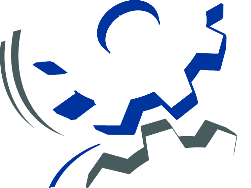 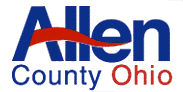 April 8, 2019To:  Property OwnersRE:  Springbrook Estates Sewer Improvement Project– Connection NoticeDear Property Owner:This letter is being written as notification to connect to the subject sewer improvement.  The sewer fronting your property has been inspected, tested and approved for connection.  It is the responsibility of the property owner to hire a contractor to make connection to the mainline sewer within ninety (90) days (weather permitting) of this notice.  The following is the process you will need to follow for connection:Arrange for the completion of the Allen County Combined Health District in-house plumbing inspection by contacting them at 419-228-4457.  Present to the Allen County Sanitary Engineer’s (ACSE) office the approved plumbing inspection form from the Allen County Combined Health District, and obtain a no-charge sanitary sewer permit and specifications from the office of the ACSE. Have contractor contact ACSE’s office prior to start of construction, and arrange for inspection by the ACSE’s.If you have any further questions, please contact our office.Sincerely,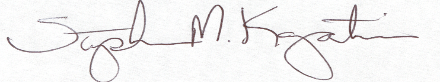 _________________________________Stephen M. Kayatin, P.E.SMKR:\Sanitary Engineer Shared\Projects\Sewerline Projects & Extensions\Springbrook Estates Sewer Improvement\3-27-19 Project Wrap-up Meeting\Springbrook Connection Notice.docx